Körber gewinnt „Asia-Pacific Bioprocessing Excellence Awards“ für Werum PAS-X MES Lüneburg / Bangkok, Thailand, 19. März 2021. Körber, Anbieter des weltweit führenden Manufacturing Execution System (MES) für Pharma, Biotech und Zelltherapien, wurde für Werum PAS-X im Rahmen der virtuellen Konferenz „8th Annual Biologics Manufacturing Asia 2021“ am 16. und 17. März 2021 in gleich zwei Kategorien ausgezeichnet: Die Software-Experten von Körber erhielten die Awards für „Best Digital Solution for Cell & Gene Therapy“ und für „Best Bioprocessing Supplier – Software“.Die Software-Experten des Körber-Geschäftsfelds Pharma erhielten die begehrten Auszeichnungen für ihr marktführendes MES „Werum PAS-X“, das allen wichtigen Herausforderungen von Zelltherapie-Anbietern gerecht wird, deren komplexe Prozesse verwaltet und die Identitätskette kontrolliert. Außerdem unterstützt PAS-X Pharma- und Biotechhersteller auf dem Weg zur Operational Excellence. Dies beinhaltet die Steigerung der Effizienz, die Verbesserung der Produktivität und die Erfüllung von behördlichen Anforderungen – alles Faktoren, die für die Leistungsfähigkeit einer Firma in dieser streng regulierten Industrie ausschlaggebend sind.„Wir fühlen uns geehrt, bereits im dritten Jahr in Folge mit dem renommierten „Best Bioprocessing Supplier Award“ in der Kategorie Software ausgezeichnet zu werden. Ich möchte unseren Kunden für ihr Vertrauen in uns und unsere digitalen Lösungen meinen herzlichen Dank aussprechen.“, sagt Teerapong Cheepchol, President Software Asia, Körber-Geschäftsfeld Pharma. „Eine solche Ehrung ist für uns Ansporn, Pharma- und Biotechherstellern weltweit weiterhin die besten digitalen Lösungen und Services anzubieten. Deshalb verpflichten wir uns, unsere wachsende Kundenbasis sowohl in Asien als auch global zu unterstützen und unsere PAS-X-Produkte und -Services weiterhin mit den höchsten Qualitätsstandards auszuliefern. Auf diese Weise stellen wir vollumfassende Unterstützung für die Branche und für Sie als Kunden sicher und schaffen einen entscheidenden Mehrwert für die Menschen.“ Die virtuelle feierliche Verleihung fiel mit den Events „8th Annual Biologics Manufacturing Asia“ und „5th Annual Biologistics World Asia 2021“ zusammen, an denen über 1.000 Vertreter der führenden Biotech-Hersteller Asiens teilnahmen.Foto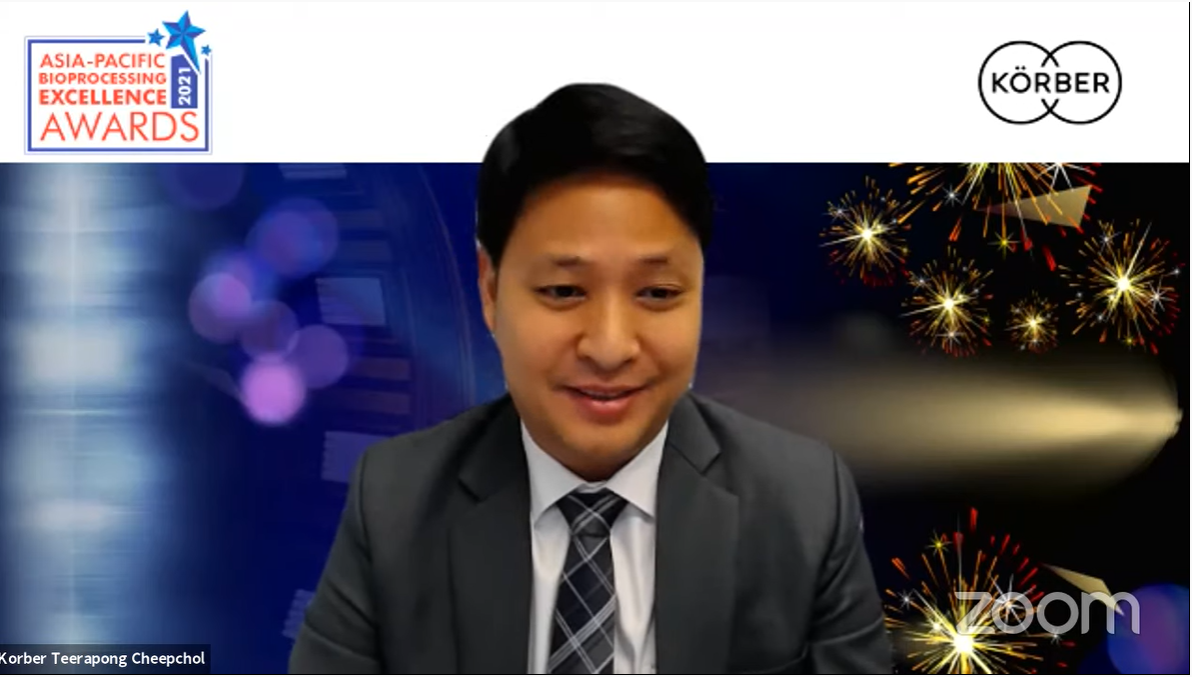 Teerapong Cheepchol, President Software Asia, Körber-Geschäftsfeld Pharma, nimmt den Award im Rahmen einer virtuellen Verleihungszeremonie bereits zum dritten Mal in Folge entgegen.Über KörberKörber ist ein internationaler Technologiekonzern mit rund 10.000 Mitarbeitern an mehr als 100 Standorten weltweit und einem gemeinsamen Ziel: Wir sind die Heimat für Unternehmer und setzen unternehmerisches Denken in Erfolg für unsere Kunden um. In den Geschäftsfeldern Digital, Pharma, Supply Chain, Tissue und Tabak bieten wir Produkte, Lösungen und Dienstleistungen an, die inspirieren. Im Körber-Geschäftsfeld Pharma machen wir entlang der gesamten Pharma-Wertschöpfungskette den entscheidenden Unterschied, indem wir ein einzigartiges Portfolio aus integrierten Lösungen bieten. Mit unseren Softwarelösungen unterstützen wir Arzneimittelhersteller bei der Digitalisierung ihrer Pharma-, Biotech- und Zell- & Genfabriken. Das Softwareprodukt Werum PAS-X MES ist das weltweit führende Manufacturing Execution System für die Pharma- und Biotechindustrie. Unsere Datenanalyse- und KI-Lösungen beschleunigen die Kommerzialisierung von Produkten und decken verborgene Unternehmenswerte auf.www.koerber-pharma.comKontakt:Dirk EbbeckeKörber Business Area PharmaHead of Global Marketing & Communications SoftwareWerum IT Solutions GmbHT: +49 4131 8900-0E-Mail: dirk.ebbecke@koerber-pharma.com